MATCHPOINT TENNIS1717 RT. 17MGoshen, NY 10924goshensportscomplex@yahoo.comPhone 845-294-0017 OR 845-615-8560  www.matchpointsports.com SATELLITE 2 WINTER PRACTICE 2020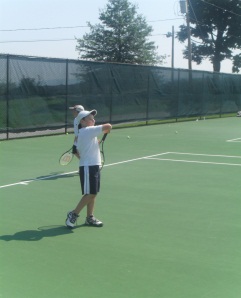 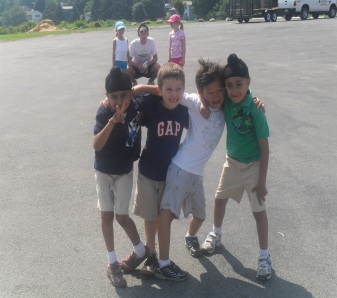 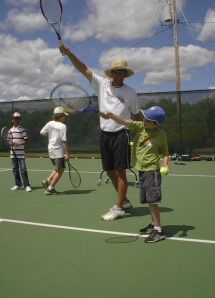 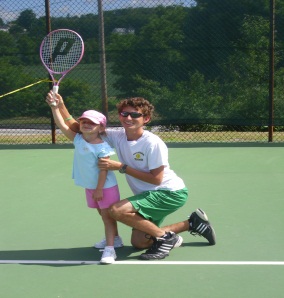 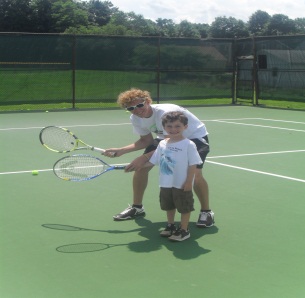 The MatchPoint Futures Practice is open to all graduates of Learn to Play and players with limited playing experience.  This will be done with drills and games in a fun learning based environment.WEDNESDAY	6:00PM - 7:30PM1/08/20 – 1/15/20 – 1/22/20 – 1/29/20 – 2/05/20 – 2/12/20 – 2/19/20 – 2/26/20or   SATURDAY	 11:00AM- 12:30PM 1/04/20 – 1/11/20 – 1/18/20 – 1/25/20 – 2/01/20 – 2/08/20 – 2/15/20 – 2/22/20NAME___________________________________________________________________________________________	ADDRESS________________________________________________________________________________________	PHONE___________________________________________________________________________________________EMAIL___________________________________________________________________________________________WEDNESDAY_______________________________SATURDAY___________________________________COST :  			$255.00  MEMBER      $305.00 NON MEMBER2 CLASSES PER WEEK:  	$465.00  MEMBER	$525.00 NON MEMBERCHECKS  PAYABLE  TO…………………  MATCHPOINT TENNISCHECK#__________ CREDIT CARD _____________________________ EXP. ________CASH_____________If a class is missed, it can only be made up within the current 8 week clinic………..NO EXCEPTIONS.